                                        IBT(HAMIRPUR)HIM ACADEMY   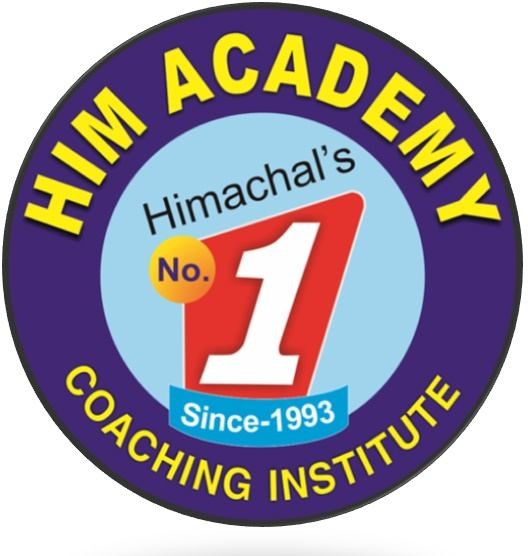 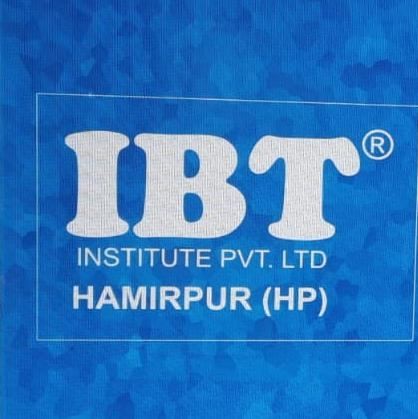 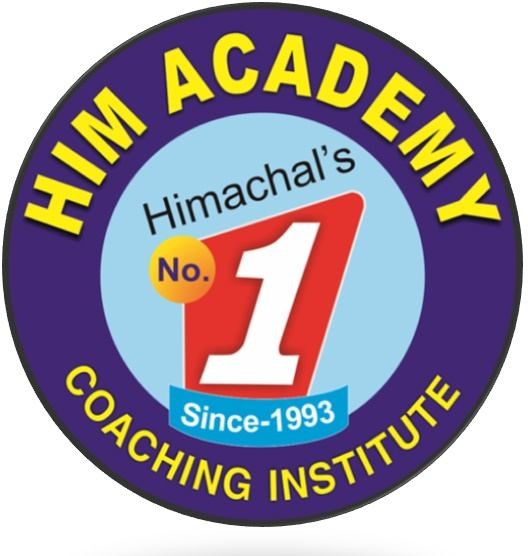 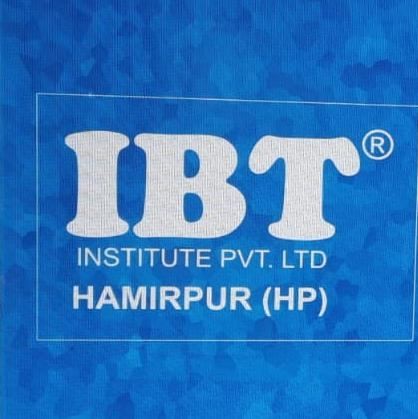 WEEKLY SCHEDULE (HP GOVT. JOBS BATCH) 03 APRIL- 2023 TO   08 April 2023 TIME/ DAYS 9:30am – 10:30am 10:30am -11:30am 11:30am –12:30pm 12:30pm – 1:30 pm  1:30 pm- 2:00pm 2:00pm – 3:00pm 3:00 PM – 6:00PM MON English  (Vocabulary) MS. KIRAN Reasoning (ANALOGY) MR. KAMAL QUANT. (D.I) MR. SHUBHAM G.K (Current Affair) MS. REKHA DAILY TEST H.P G. K (MS. REKHA)  DOUBT SESSION TUE. English  (Vocabulary) MS. KIRAN  Reasoning (ANALOGY) MR. KAMAL QUANT. (D.I) MR. SHUBHAMG.K  (Current Affair) MS. REKHA DAILY TEST H.P G. K (MS. REKHA) DOUBT SESSION WED.    English(Vocabulary) MS. KIRANReasoning (PAPER CUTTING) MR. KAMAL QUANT. (D.I) MR. SHUBHAMG.K  (Current Affair) MS. REKHA DAILY TEST H.P G. K (MS. REKHA)DOUBT SESSIONTHU. H.P G.K  (ECONOMY) MS. KIRAN Reasoning (PAPER FOLDING) MR. KAMAL QUANT. (D.I) MR. SHUBHAMG.K  (RELIGIOUS MOMENT) MS. REKHA DAILY TEST H.P G. K (MS. REKHA) DOUBT SESSION FRI. H.P G.K  (ECONOMY)  MS. KIRAN Hindi (MR. KAMAL) General science (MR. SHUBHAM)  G.K  (RELIGIOUS MOMENT) MS. REKHADAILY TEST H.P G. K (MS. REKHA) DOUBT SESSION SAT.H.P G.K(ECONOMY)MS. KIRANHindi (MR. KAMAL)General Computer (MR. SHUBHAM)G.K  (RELIGIOUS MOMENT) MS. REKHADAILY TEST H.P G. K (MS. REKHADOUBT SESSION